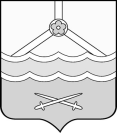 КОНТРОЛЬНО-СЧЁТНАЯ ПАЛАТАШимского муниципального района(Контрольно-счётная палата)ул.Новгородская, д.21, р.п. Шимск, Новгородская обл., Россия, 174150,тел. (81656)54-400E-mail:  ksp_shimsk@mail.ru		_____________________________________________________________________Заключение № 1-Пна проект постановления  Администрации Шимского муниципального района «Переселение граждан, проживающих на территории Шимского муниципального района из аварийного жилищного фонда в 2015-2017 годах с учетом необходимости развития жилищного строительства»На основании  п.2 ст. 157  Бюджетного кодекса  Российской Федерации и статьи 8 Положения о Контрольно-счётной палате Шимского муниципального района, утвержденного решением ДумыШимского муниципального района от 16.11.2011 № 90, проведена финансово-экономическая экспертиза проекта муниципальной программы «Переселение граждан, проживающих на территории Шимского муниципального района из аварийного жилищного фонда в 2015-2017 годах с учетом необходимости развития жилищного строительства»  (далее –Программа, проект Программы), представленного в Контрольно-счётную палатуШимского муниципального района (далее –  КСП) первым заместителем Главы  Администрации Шимского муниципального района Н.А.Тихановичем 30.12.2013 года (исходящий номер письма М-128-и/кс от 26.12.2014).Проект Программы разработан в целях обеспечения выполнения обязательств Администрации Шимского муниципального района  по реализации права на улучшение жилищных условий граждан, проживающих в жилых домах, не отвечающих установленным санитарным и техническим требованиям.Общий предполагаемый объем средств на реализацию Программы на 2015-2017 годы составляет 4969,121 тыс.руб.Источниками финансирования программы (раздел 4 проекта Программы) планируются средства государственной корпорации – фонда содействия реформированию жилищно-коммунального хозяйства (2280,23 тыс.руб.), средства областного бюджета (2688,891 тыс.руб.).При проведении экспертизы использовались следующие правовые акты:Бюджетный кодекс Российской Федерации;Федеральный закон от 21 июля 2007 г. N 185-ФЗ "О Фонде содействия реформированию жилищно-коммунального хозяйства";Постановление Правительства Российской Федерации от 17 декабря 2010 г. N 1050 "О федеральной целевой программе "Жилище" на 2011 - 2015 годы";постановление Администрации области от 30.04.2013 N 282 "Об утверждении региональной адресной программы "Переселение граждан, проживающих на территории Новгородской области, из аварийного жилищного фонда в 2013 - 2017 годах с учетом необходимости развития малоэтажного жилищного строительства".Анализ нормативных правовых актов    В ходе проведения финансово-экономической экспертизы проекта Программы установлено следующее. 1. В разделах 2, 3 Порядка принятия решений о разработке муниципальных программ Администрации  Шимского муниципального района, их формирования и реализации», утвержденного постановлением Администрации Шимского муниципального района от 28.08.2013 № 1154 (далее-Порядок) определены основные требования к содержанию и порядку разработки муниципальной программы, подлежащие соблюдению при формировании проекта Программы. Рассматриваемый проект Программы не в полной мере отвечает предъявленным требованиям, а именно: 1.1.  Согласно пункту 3.1. раздела 3 Порядка муниципальная программа разрабатывается в соответствии с перечнем муниципальных программ, утверждаемых распоряжением Администрации Шимского муниципального района (далее-Перечень). Исходя из утвержденного распоряжением Администрации Шимского муниципального района от 29.10.2013 № 115-рг перечня муниципальных программ Администрации Шимского муниципального района (с учетом внесенных в него изменений) следует, что представленный на финансово-экономическую экспертизу  проект Программы не включен в  утвержденный Перечень.Следует внести изменения в утвержденный Перечень.1.2. Не обеспечена внутренняя согласованность муниципальной программы:1.2.1. Задача 1., изложенная в строке 1. Приложения 1 к Программе, не соответствует Задаче Изложенной в строке 1.1. раздела 4. «Цели, задачи и целевые показатели муниципальной программы» паспорта Программы.1.2.2. Значения целевых показателей, изложенные в разделе 4. «Цели, задачи и целевые показатели муниципальной программы» паспорта Программы, Характеристике текущего состояния соответствующей сферы социально-экономического развития муниципального района, приоритеты и цели в указанной сфере «Целевой индикатор реализации муниципальной программы» и в Приложении №3 к муниципальной программе «Планируемые показатели выполнения Программы»  обозначены на 2016 год, а источники финансирования на их исполнение представленным проектом Программы предусмотрены на 2015 год (раздел 6. «Объемы и источники финансирования муниципальной программы в целом и по годам реализации (тыс.руб.)».Следует ввести значения целевого показателя на 2015 год по его исполнению.1.2.3. В представленном проекте Программы не соблюдена нумерация Приложений к муниципальной Программе (Приложение1, Приложение №1,Приложение №2, Приложение №3).Следует привести в соответствие нумерацию Приложений к проекту Программы. 1.2.4. В графе 3 Раздела 6.«Объемы и источники финансирования муниципальной программы в целом и по годам реализации (тыс. руб.) источник финансирования  в сумме 2280,230 тыс. рублей обозначен из  Средств государственной корпорации-Фонда содействия реформированию жилищно-коммунального хозяйства, тогда как в Приложении 1  «Мероприятия муниципальной программы»  проекта Программы в строке 1.1. источник финансирования на эту-же сумму определен – федеральный бюджет (средства Фонда)» Следует уточнить источники финансирования, изложенные в мероприятиях муниципальной Программы.1.2.5. Проектом Программы в разделе 5. определены сроки реализации 2015-2017 годы. Исходя из содержания проекта Программы,  не установлена связь (этап) исполнения муниципальной программы в 2017 году.Необходимо внести соответствующие изменения.1.2.6.  Исходя из перечня мероприятий программы (Приложение 1 к Программе) представленного проекта Программы объемы финансирования на строительство и приобретение жилья для граждан, проживающих в аварийных многоквартирных домах определены на 2015 год в сумме 4969,121 тыс. рублей, целевой показатель из паспорта программы на 2015 год не определен, срок реализации данного мероприятия (графа 4) обозначен периодом 2015-2017 год. Таким образом, исходя из перечня мероприятий Программы невозможно определить: В каком году запланировано строительство и приобретение жилья для граждан, проживающих в аварийных многоквартирных домах, если источники финансирования предусмотрены лишь в 2015 году?Каким образом будет проводиться мониторинг хода реализации Программы и оценка эффективности реализации данной Программы, если не определены целевые показатели использования бюджетных средств в 2015 году? ВыводКонтрольно-счётная палата предлагает доработать проект Программы с учетом вышеуказанных замечаний и предложений.Председатель Контрольно-счётной палаты                                               С.Н. Никифороваот  13.01.2015  № 1на  № М-128-и/кс  от 26.10.2013Первому заместителю Главы Администрации муниципального районаН.А. Тиханович